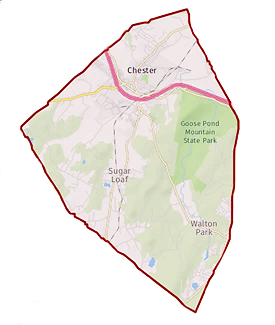 AgendaAgendaAgendaAgendaAgendaAgendaAgendaNov.12, 2020Nov.12, 20207:00 PM7:00 PMLocation:   Zoom TeleconferenceInformation belowLocation:   Zoom TeleconferenceInformation belowLocation:   Zoom TeleconferenceInformation belowTimeItemItem7:00 PMPledge of allegiancePledge of allegianceAdoption of minutes Adoption of minutes (as applicable)(as applicable)(as applicable)(as applicable)Other businessOther business(as applicable)(as applicable)(as applicable)(as applicable)ItemItemApplicant / Address / ZoneApplicant / Address / ZoneApplicant / Address / ZoneSummaryApplication DecisionApplication DecisionFlower/Sandstrom73 Dug RdS/B/L 24-2-10  AR-3 ZoneFlower/Sandstrom73 Dug RdS/B/L 24-2-10  AR-3 ZoneFlower/Sandstrom73 Dug RdS/B/L 24-2-10  AR-3 ZoneArea varianceFor side yardPublic HearingPublic HearingSteve Germano464 Pine Hill RdS/B/L 16-1-19.121 AR3 ZoneSteve Germano464 Pine Hill RdS/B/L 16-1-19.121 AR3 ZoneSteve Germano464 Pine Hill RdS/B/L 16-1-19.121 AR3 ZoneArea variance rear yardApplication ReviewApplication ReviewYogesh & Aradhna Pal 15 Davis Hill RdS/B/L 7-1-51  AR3 ZoneYogesh & Aradhna Pal 15 Davis Hill RdS/B/L 7-1-51  AR3 ZoneYogesh & Aradhna Pal 15 Davis Hill RdS/B/L 7-1-51  AR3 ZoneArea varianceJoin Zoom Meetinghttps://us02web.zoom.us/j/83352677405Meeting ID: 833 5267 7405Passcode: 932702One tap mobile+19294362866,,83352677405#,,,,,,0#,,932702# US (New York)+13126266799,,83352677405#,,,,,,0#,,932702# US (Chicago)Join Zoom Meetinghttps://us02web.zoom.us/j/83352677405Meeting ID: 833 5267 7405Passcode: 932702One tap mobile+19294362866,,83352677405#,,,,,,0#,,932702# US (New York)+13126266799,,83352677405#,,,,,,0#,,932702# US (Chicago)Join Zoom Meetinghttps://us02web.zoom.us/j/83352677405Meeting ID: 833 5267 7405Passcode: 932702One tap mobile+19294362866,,83352677405#,,,,,,0#,,932702# US (New York)+13126266799,,83352677405#,,,,,,0#,,932702# US (Chicago)Join Zoom Meetinghttps://us02web.zoom.us/j/83352677405Meeting ID: 833 5267 7405Passcode: 932702One tap mobile+19294362866,,83352677405#,,,,,,0#,,932702# US (New York)+13126266799,,83352677405#,,,,,,0#,,932702# US (Chicago)Join Zoom Meetinghttps://us02web.zoom.us/j/83352677405Meeting ID: 833 5267 7405Passcode: 932702One tap mobile+19294362866,,83352677405#,,,,,,0#,,932702# US (New York)+13126266799,,83352677405#,,,,,,0#,,932702# US (Chicago)Dial by your location        +1 929 436 2866 US (New York)        +1 312 626 6799 US (Chicago)        +1 301 715 8592 US (Germantown)        +1 346 248 7799 US (Houston)        +1 669 900 6833 US (San Jose)        +1 253 215 8782 US (Tacoma)Meeting ID: 833 5267 7405Passcode: 932702Find your local number: https://us02web.zoom.us/u/kcCc3yeXndDial by your location        +1 929 436 2866 US (New York)        +1 312 626 6799 US (Chicago)        +1 301 715 8592 US (Germantown)        +1 346 248 7799 US (Houston)        +1 669 900 6833 US (San Jose)        +1 253 215 8782 US (Tacoma)Meeting ID: 833 5267 7405Passcode: 932702Find your local number: https://us02web.zoom.us/u/kcCc3yeXnd